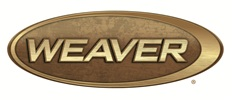 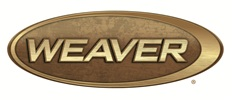 	 Contact: JJ ReichPublic Relations Specialist	763-323-3862FOR IMMEDIATE RELEASE 		 				 E-mail: pressroom@atk.comNew Weaver® Grand Slam® Rings Win Field & Stream Best of the Best AwardNew Weaver® Grand Slam® scope rings have earned a Field & Stream 2013 Best of the Best Award with their revamped, sleek new look and legendary durability. The newly-redesigned rings are now proudly made to exact tolerances in the U.S.A. and still feature the Weaver cross-lock design that set the industry standard.ANOKA, Minn. – July 17, 2013 – Weaver® Grand Slam® scope rings have won a coveted Field & Stream 2013 Best of the Best Award. The new scope rings are made in the U.S.A. and were chosen because they bring a new level of beauty and durability to optics mounting with exacting tolerances and a strong, yet sleek, new profile. “The Best of the Best is the highest honor Field & Stream bestows on gear,” said Slaton White, Deputy Editor of Field & Stream. The winning products not only withstood our tough testing, but they stood head and shoulders above the rest. Support hardware for riflescopes is a basic but vital component of accuracy. The new solid-steel rings have a four-hole cross-lock design that employs Torx screws to clamp down on the scope tube as surely as the jaws of death.”“Scope rings are universally necessary and uniquely important to shooting accuracy,” said Weaver’s Product Manager Tom Knudtson. “That’s why Weaver redesigned the already popular and reliable Grand Slam rings to feature improvements such as four Torx screws on the ring cap instead of two. The final result of this complete makeover is a sleek and modern new look with amazingly rugged durability.”New Ring DesignWeaver’s new Grand Slam rings feature the four-hole design with Torx screws for outstanding gripping strength and added security. They are made of solid steel and are proudly crafted to exact tolerances in the U.S.A. Of course, they offer Weaver’s legendary cross-lock design for the ultimate in accuracy assurance.Part No. 	Description						MSRP49302 	Grand Slam Rings - 1" Medium, Black 		$29.9549303 	Grand Slam Rings - 1" Medium, Matte 		$29.9549304 	Grand Slam Rings - 1" High, Black 		$29.9549305 	Grand Slam Rings - 1" High, Matte 		$29.9549306 	Grand Slam Rings - 1" X-High, Black 		$29.9549307 	Grand Slam Rings - 1" X-High, Matte 		$29.9549308 	Grand Slam Rings - 30mm High, Black 		$32.4949309 	Grand Slam Rings - 30mm High, Matte 		$32.4949321 	Grand Slam Rings - 1" Medium, Silver 		$31.9549322 	Grand Slam Rings - 1" High, Silver		$31.9549323 	Grand Slam Rings - 1" X-High, Silver 		$31.95See more information on this product, an learn about the complete lineup of Weaver products at www.weaveroptics.com. ###